STEP1:把数据输入到软件中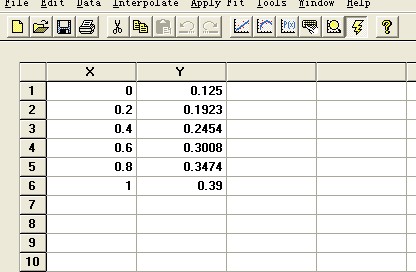 STEP2:点击TOOL下方工具栏中，如下所示图标：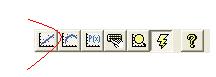 STEP3:会出现如下窗口，点右键选择分析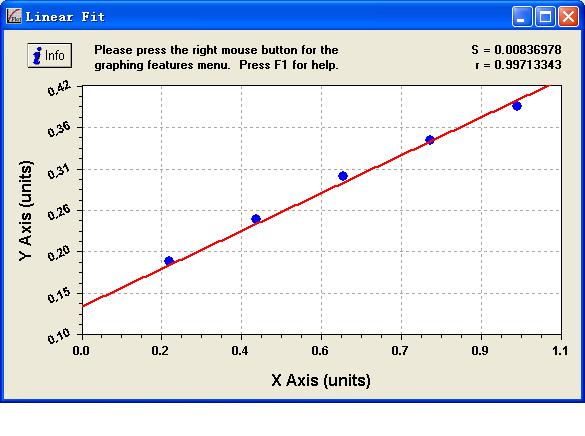 STEP4 :选择FIND X=F(Y)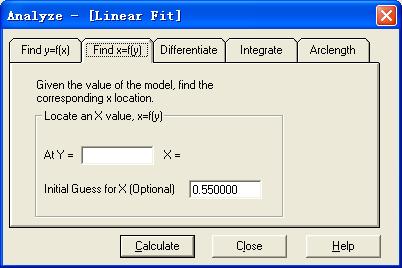 输入样品OD值， 点下方的计算即可。